Создайте таблицу «Класс» в БД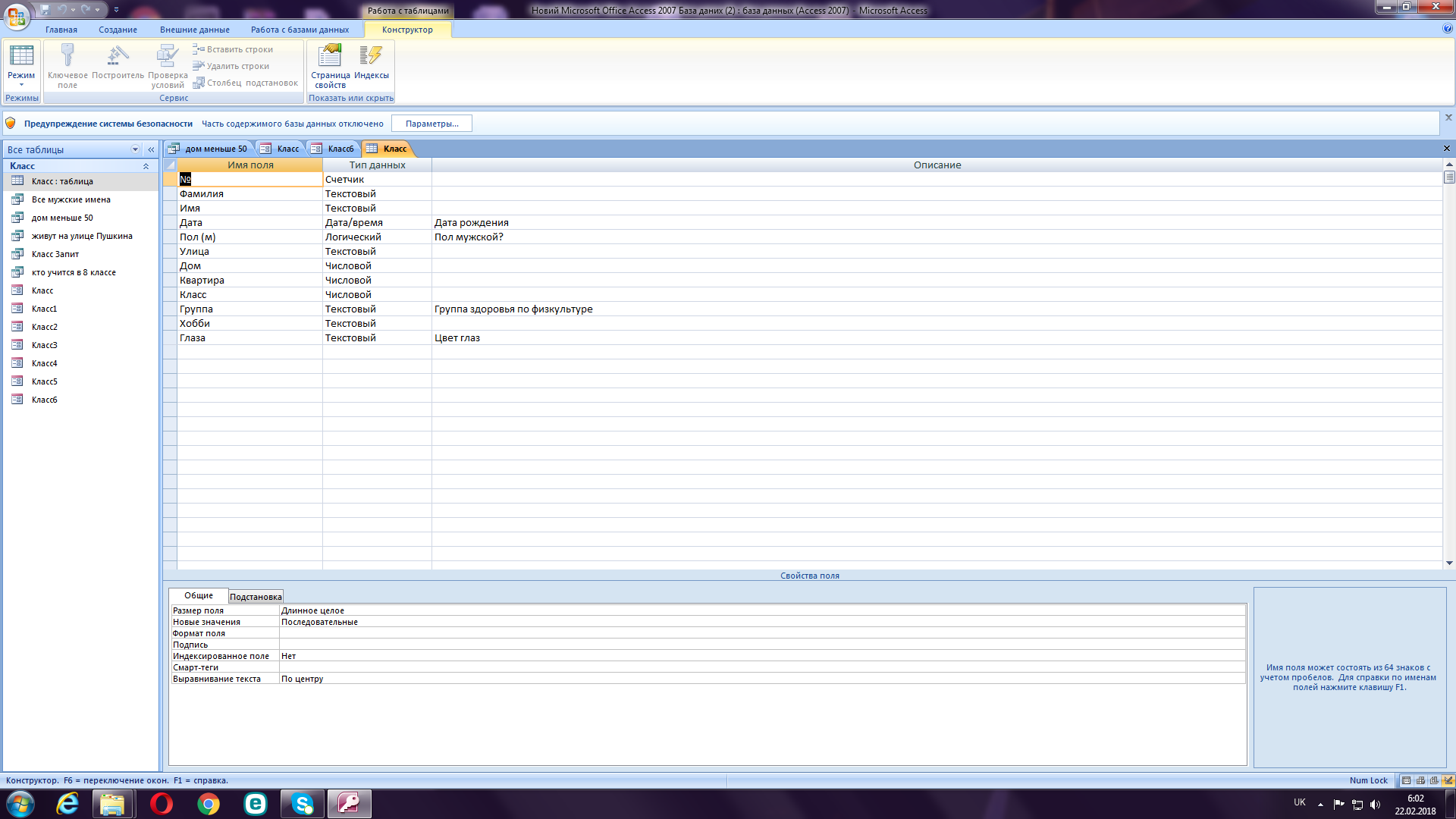 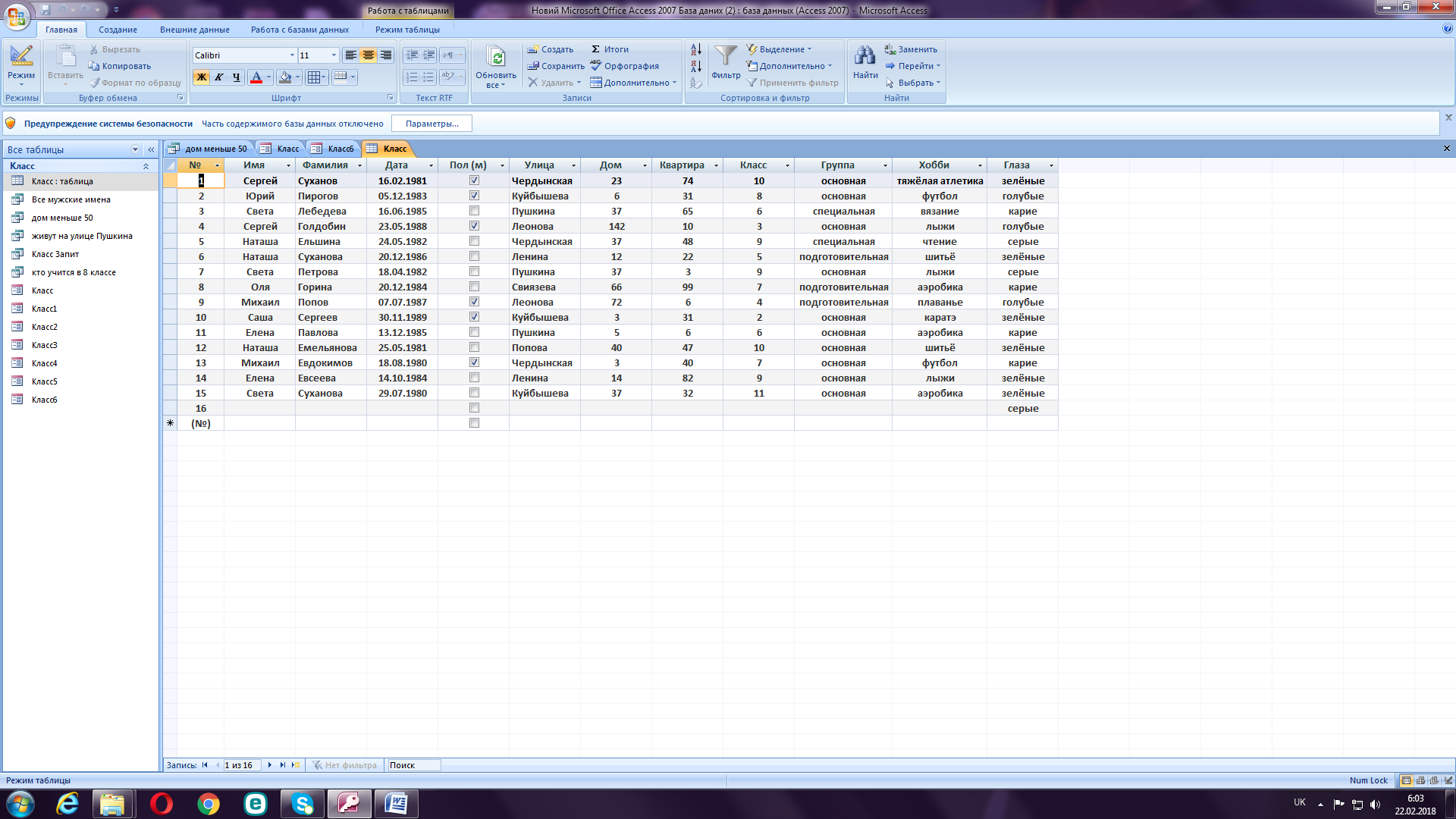 